OverviewGiven the importance of geography and demography in recent jurisprudence surrounding racial gerrymandering cases, it is astonishing that no one has devised a measure to identify legislative districts that have “too many,” “too few,” or “just the right amount” of minority voters. We propose a suite of measures for identifying legislative districts that contain an appropriate share of minority voters. We do this by comparing the racial composition of a district to the racial composition of the geographic region in which a district is located. In some cases, a legislative district may have a “supermajority” of minority voters if it is located in a geographically expansive region in which the vast majority of voters are also minorities. Think of a state legislative districts containing a relatively small populations located in large, minority-dominated cities such as Detroit, MI. Such districts are “naturally packed” (Rodden and Chen year). Other “supermajority” districts may be intentionally packed—that is, minority voters who live in far-flung towns and neighborhoods may be included in a single district, thereby reducing the creation of multiple districts in which minorities represent an influential share of voters. To date, legislatures, districting commissions, or other bodies that seek to delineate legislative districts that do not unduly disadvantage votes by race have been unable to guide their choices with a measure that distinguishes “natural” packing from deliberate packing. Similarly, attorneys who defend or oppose a district or a districting plan—and the judges who hear their pleas—have not been able to point to a single measure to argue that a district is impermissible since its racial composition is different from the racial composition of the geographic region in which it is located. We offer three measures that distinguish between natural and deliberate racial packing and evaluate them by measuring segregation in eleven districts in Virginia’s State House of Delegate that were ruled unconstitutional by the U.S. District Court for the Eastern District of VA in Bethune-Hill v. Virginia Board of Elections (2017).Legal ContextSection 2 of the 1965 Voting Rights Act (hereafter Section 2) prohibits any practice that curtails the right of any U.S. citizen to vote on the basis of race. In terms of legislative districting, Section 2 ensures the equal opportunity of racial or language groups to elect representatives of their choice (but does not establish a right of a protected minority group to elect a number of preferred candidates equal to their share of the population). Thus, Section 2 suggests that if 35 percent of a state’s population are minorities, minorities may be are entitled to elect a sizeable share of representatives to a state’s legislature (but are not guaranteed 35 percent of the seats in the legislature). Section 2 implicitly suggests that some states’ racial minorities are segregated from non-minorities—but the degree of segregation plays a critical role in designing a map of legislative districts that contains an appropriate number “majority-minority” district. If minority and non-minority voters are interspersed throughout the state at a small geographic scale such that 35 percent of the people in every neighborhood are minorities, it is virtually impossible to draw a reasonably compact legislative districts in which the majority of voters are minorities. On the other hand, if all minorities lived on one side a very wide river and non-minorities on another, it is justifiable to create a districting plan in which 35 percent of the seats contained minorities. But no state reflects the two extremes of perfect integration or perfect segregation. Given that most states are modestly segregated, it is difficult to determine “just the right amount” of districts in which the majority of people are minorities (and what the precise share of minorities in majority-minority districts should be).  Interpretations of the Section 2 by the federal courts explicate the role of human geography in crafting legislative districts that have the “right amount” of racial minorities. Thornburg v. Gingles, the U.S. Supreme Court prohibits the creation of a legislative district that diminishes the ability of racial minorities to elect their preferred candidates—provided that a  “minority group [demonstrates] that it is sufficiently large and geographically compact to constitute a majority in a single-member district 478 U.S. 30 (1986). For example, if African Americans demonstrate that they comprise a majority of voters in a relatively compact geographic region, they have met one condition entitling them to challenge the constitutionality of a legislative district that underrepresents their voting power. 	At the same time that Thornburg v. Gingles entitles a sufficiently large, geographically compact group of minority voters to elect a candidate of their choice, state legislatures may not draw a district that contains a “supermajority” of minority voters—unless the racial composition of a geographic region naturally and inexorably results in the delineation of a supermajority district. But deliberately creating a district that contains a share of minority voters that far exceeds that necessary for minorities to elect a candidate of their choice often dilutes the voting strength of minorities in legislative districts near an intentionally packed district. That is, a “sufficiently large” number of minorities often live together in a “geographically compact” region such that they could comprise the majority (or near majority) of voters in multiple districts. If this is the case, minorities can elect multiple candidates to a legislative body and meaningfully influence elections in other districts. But packing minorities reduces this possibility. 	Other court decisions prohibit the “cracking” or fragmentation of minority voters into multiple districts in which they represent a small, uninfluential minority of voters. This prohibition exist even if minority voters do not live in numbers sufficiently large (in a geographically compact area) to elect their preferred candidate. For example, in Armor v. Ohio (775 F. Supp. 1044 (N.D. Ohio 1991) the Court found that although a geographic cluster Africans was too small to create a “majority-minority district,” this cluster was still illegally fragmented and commanded the creation of a legislative district in which approximately 35 percent of the population be African American. The premise was the minority voters cannot be fragmented so that they represent very low shares in multiple districts—even when they do not exist in sufficiently large numbers in a geographically compact region comprise a majority of voters.	While jurisprudence requires states to delineate race-blind districts, no measure exists to distinguish between districts that seem to be “naturally” packed (or cracked) from districts that are cracked or packed due to the strategic manipulation of district boundaries. In the absence of a measure that can detect deliberate packing and cracking, courts typically rely upon two forms of circumstantial evidence to determine if a district is illegitimately packed or cracked: its racial composition and its geometric shape. Shaw v. Reno (1993) 509 U.S. 630 struck down a bizarrely-shaped district that encompassed members of minority groups in far-flung geographic areas (i.e., Charlotte and Durham, North Carolina). While the bizarre shape of a district may serve as circumstantial evidence that it was intentionally packed, Miller v. Johnson (1995) 515 U.S. 900 showed that a compact but packed district can be invalidated if the predominant purpose of creating it was its minority composition. Similarly, the most recent racial gerrymandering ruling of the Supreme Court rejected “prioritizing mechanical racial targets above all other districting criteria,” in the delineation of district boundaries. The Court further ruled that the creation of districts “should not mechanically rely upon numerical percentages” if doing so is disconnected to a “strong basis in evidence” for creating a district with a specific share of minority voters Alabama Legislative Black Caucus v. Alabama, 135 S. Ct. 1257, 1267, 1273-74 (2015).  Shaw, Miller, Alabama and the cases preceding them all imply that legislative districts should be drawn with “race-blind” principles that still lead to the ability of racial minorities to elect candidates of their choice—provided that minorities live in a sufficiently large and geographically compact area of a state. In other words, state legislatures should draw legislative district that lead racial outcomes that Goldilocks would appreciate. But this raises some challenging questions: how is it possible to distinguish between district that have the “just the right” share of racial minorities—versus those that have too few or too many? In particular, how is possible to detect a racially packed district that otherwise appears to comply with race neutral principles? And what “strong basis of evidence” can state legislatures rely upon if they set-out to create a legislative district containing a percentage of minorities?	We answer these questions by meeting four goals: To describe the measures we use to distinguish Goldilocks districts from those that have too few or too many racial minorities. To use this measure to show the degree to which African Americans are packed into eleven districts of Virginia’s House of Delegates (i.e., Virginia’s State House of Representative) invalidated by the U.S. District Court for the Eastern District of VA in Bethune-Hill v. Virginia Board of Elections (2018). To show that many of the enacted districts abutting the invalidated districts are cracked. Finally, we provide information that courts can use to guide the adoption of legally permissible districting plans. Details of the Maps Evaluated for the Bethune Hill Court CaseOn June 16th, 2018 the District Court ruled eleven Virginia House of Delegates districts unconstitutional. There are districts 63, 63, 69, 70, 71, 74, 77, 80, 89, 90, 92, and 95. On October 18, 2018, the District Court appointed a Special Master (Dr. Bernard Grofman) to redraw the eleven unconstitutional districts. At this writing, the District Court overseeing the Bethune-Hill case is considering various redistricting plans proposed by the Special Master (hereafter, SM).  In particular, the SM submitted a Report of the Special Master to the Court that contained several proposed new districting plans. Specifically, the SM divided the larger region affected by redistricting into four sub-regions and proposed two to three maps for each sub-region. The sub-regions (and number of plans) are: Peninsula (two plans), Petersburg (three plan), Norfolk (three plans), and Richmond (two plans).The eleven unconstitutional districts that the SM redrew necessarily entailed redrawing a limited number of legislative districts abutting the eleven unconstitutional districts in the original plan. The SM limited the number of abutting districts that he redrew to between 21 and 26. We also evaluate each “abutting” district that was redrawn by the SM. Finally, four other entities proposed maps to replace those invalidated by the Courts. These include maps proposed by the Plaintiffs (in this case, Democrats), the Respondent (i.e., Republicans), the National Association for the Advancement of Colored People (hereafter, NAACP) and, finally, two groups of students from William and Mary. We evaluate each of these plans using our measure. Electronic maps of proposed plans (stored in ESRI shapefile format) can be downloaded from http://redistricting.dls.virginia.gov/2010/court-ordered-redistrictingH.aspx . The original districts can be downloaded here: http://redistricting.dls.virginia.gov/2010/RedistrictingPlans.aspx#28. The block-level, Public Law 94 U.S. Census data used to create all are here: http://redistricting.dls.virginia.gov/2010/Census2010.aspx. Finally, interactive, web-based maps of each plan—along with the data for each district—is located here (xxx). The Nearest Neighbor MeasureThe Nearest Neighbor measure distinguishes between legislative districts that contain: 1) a greater or lesser share of African Americans than the share of African Americans in the larger region in which the district is embedded versus; 2) districts in which the share of African Americans is about the same as the share of African Americans in the larger region in which they are is embedded. (Our measure can be used to detect packing and cracking of any two mutually exclusive groups; we focus upon African Americans since this is the minority group of interest in Bethune-Hill.) That is, some legislative districts will, as a matter of fact, contain very high shares of African Americans since a relatively large geographic area of a state also contains very high shares of African American. Other districts will contain greater (or lesser) shares of African Americans than the larger region in which they are embedded. When districts have greater (or lesser) shares of African Americans than the surrounding area this difference raises suspicions that districts were drawn to deliberately pack (or crack) a geographic cluster of racial populations.  The measure we describe results in a single number that measures if a district has much greater shares (or far fewer shares) of African American people than it reasonable given the racial composition of the larger geographic region in which a district is located. Likewise, our measure identifies “race blind” or “race neutral” districts that have about the same racial composition of the larger geographic regions in which they are situated.  Our measure rests on the notion that nearest neighbors of a district’s residents should be nearly that the same as the racial composition of their district. Following this reasoning, if 60 percent of a district’s residents are African American and 60 percent of the nearest neighbors of a district’s residents are, on average, African American, such as district is likely constitutionally acceptable. That is, there is no difference between the racial composition of the district and the racial composition of people in and immediately surrounding the district. By contrast, if 60 percent of a district’s residents are African American and 50 percent of the nearest neighbors of a district’s residents are, on average, African American, such a district is constitutionally suspect. Indeed, nine of the eleven House of Delegates districts invalidated by the Court contain much greater shares of African American residents than is reasonable given the share of African Americans in and immediately surrounding those districts. These are districts 63, 63, 69, 74, 77, 80, 89, 90, 92, and 95. In Districts 70 and 71, there are only slightly greater shares of African Americans than that which exists in and immediately surrounding these two districts. More importantly, the SM appointed by the District Court proposed sets of new districts in which the shares of African American citizens in them are much more closely aligned with the racial composition of the nearest neighbors of those districts’ residents.Our measure is derived by determining the nearest N neighbors of people who live in a district. If half of a district’s people are African American it is reasonable for people living in that district to expect that, on average, half of their nearest N neighbors also be African American.  Thus, we determine the nearest N neighbors for every person living in a given legislative district and then, for each person, we calculate the percentage of those nearest N neighbors who are African American. Finally, we calculate the mean percentage of African Americans for each of a district’s residents nearest N neighbors. In our calculations, the value of N is the ideal population total of a legislative district. The 2010 Census counted 8,001,024 people in Virginia. There are 100 seats in the Virginia House of Delegates. Thus, N is 80,010.Illustrating the Nearest Neighbor Measure with a Hypothetical ExampleTo illustrate how determining each person’s N nearest-neighbors can be used to detect packing and cracking, Figure 1 shows a hypothetical state consisting of 81 people divided into two groups represented by the letters X and O; 41 people belong to group X and 40 to group O. These 81 people are divided into 9 legislative districts (represented by the lines in the figure). Members of group X are the majority in only one of the nine districts (i.e., District 5). But the map and the apparent underrepresentation of group X in many districts presents a puzzle: Are members of group X, as a matter of fact, packed into a single district—or were members of group X packed intentionally? 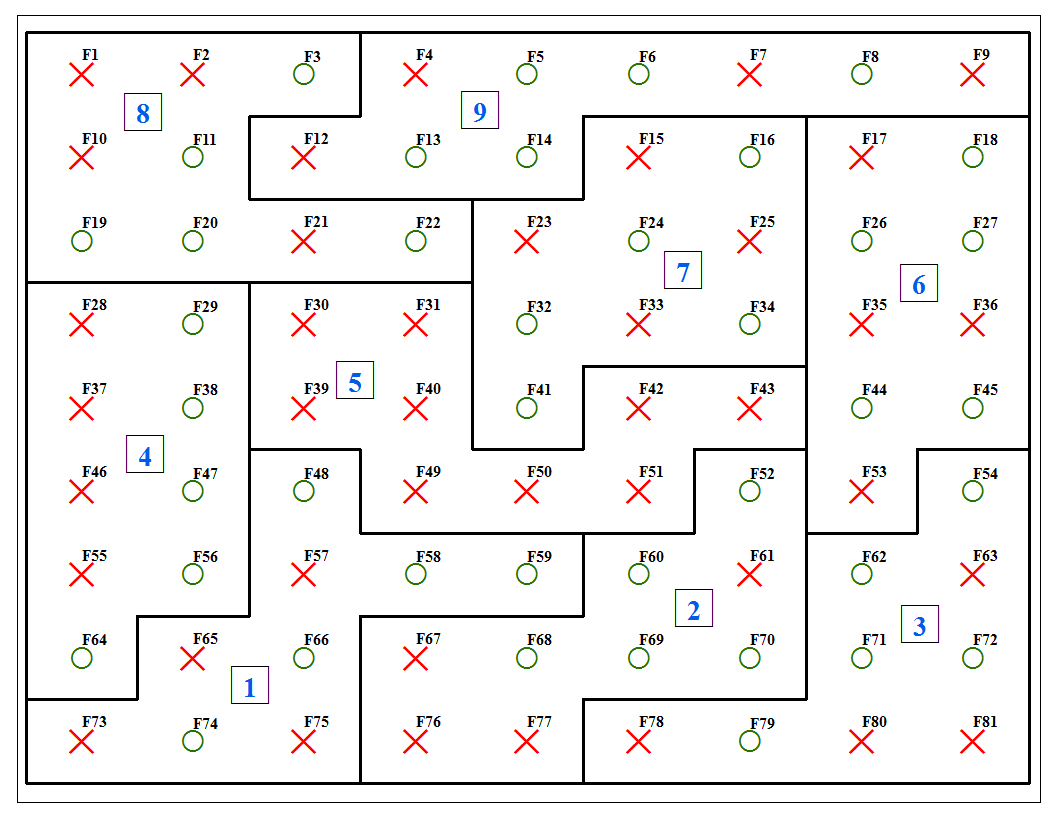 Figure 1To answer this question, we determine the racial composition of the nearest N neighbors for the people who live in District 5 of Figure 1 (where N equals nine since it is the ideal size of this hypothetical state’s legislative districts). Henceforth, we refer to each focal person’s nearest N neighbors as a “local environment.” The local environment of the person labeled F30 consists of five Xs and four Os (where F is the abbreviation for “focal person.”) Thus, 56 percent of the people in focal person 30’s local environment are members of group X. The racial compositions of all local environments in District 5 are shown in Table 1The mean percent of people who are Xs across all local environments is 59. Yet, 100 percent of the people in the district are members of group X—a 41 percentage point difference. This difference indicates that District 5 may have been intentionally packed since the proportion of people in the district who are member of group X is greater than the proportion of people who are, on average, the nearest neighbors of District 5’s residents.There are several ways express this disparity. On average, 59 percent of District 5’s residents’ nearest neighbors are members of group X. Thus, people who live in District 5 have a reasonable expectation that about 59 percent of the people who live in District 5 should also be members of group X. Put another way, within District 5, members of groups X are completely segregated from members of group O even though members of groups X and O live in close proximity to each other.  A Variation of the Nearest Neighbor MeasureFigure 1 also illustrates how a district’s residents’ nearest N neighbors can be partitioned into two groups—those who live inside and outside the district. As Table 2 shows, Focal Person 30’s nearest nine neighbors consist of five Xs and four Os (as shown in columns B and C, respectively). Of Focal Person’s 30’s nearest nine neighbors, four live inside the district (column E) and five outside (column F). Of the four nearest neighbors who live inside the district, one is a member of group X (column G). Of the five nearest neighbors who live outside the district, one is a member of group X (column H). Finally, 100 percent of Focal Person’s nearest neighbors who live inside the district are members of group X (column I). This figure is 20 percent for the nearest neighbors who live inside the district (column J). Column K shows an 80 percentage point difference between columns I and J (i.e., column I minus column J). For District 5 in Figure 1, the mean difference between the share of Xs inside and outside the district is 78.9 percent—indicating that Xs are segregated into District 5 (and segregated from nearby non-Xs in the surrounding area). As we show in our analyses of actual legislative districts, the variation of the nearest neighbor measure is not perfectly correlated with the basic nearest neighbor measure. We discuss the nuanced information each measure provides as we evaluate actual legislative districts.Evaluation of Virginia’s House of Delegates Districts Table 3 shows the mean percentage of people who are African American among the nearest 80,010 neighbors of each person in actual enacted by the Virginia Legislature in 2011 and invalidated by the District Court. For example, on average, the percentage of people who are African American among the nearest 80,010 neighbors of people who live in District 63 is 48.7 percent. Yet, the percentage of people in the district who are African American is 60.3. The difference between these two figures is +11.6 percentage points. In our view, this difference serves as strong circumstantial evidence that district 63 is packed with higher percentages of African Americans than is warranted given the geographic region in which District 63 is embedded. The people who currently reside in District 63 might rightly ask themselves: “why are 60.3 percent of the people living in our district African American if slightly less than half of our nearest 80,010 neighbors are, on average, African American?” People in Districts 69, 74, 77, 80, 80, 90, 92 and 95 can ask the same question. Unlike the nine districts listed above, the nearest 80,010 neighbors of people who live in Enacted Districts 70 and 71, are, on average, about the same as the people who live in the district. That is, Districts 70 and 71 are “naturally packed.” To use legal terminology, the high share of African Americans in these districts results from de facto segregation. The de facto segregation of Enacted Districts 70 and 71 results from the fact that each is embedded in a larger region in which about 60 percent of the people are African American. Importantly, as we show, the SM did not disrupt the de facto segregation of Districts 70 and 71 in his proposed plans—but he did correct the packing of African Americans observed in the remaining nine districts the District Court deemed unconstitutional. We show this in several ways below.Table 3 shows all people in a district. In constructing the values in Table 3, we used all people since Virginia’s Legislative drew districts to contain roughly the same number of people.  It is nevertheless reasonable to ask whether the invalid districts are packed with excessive percentage of African Americans of voting age given that much of this District Court’s analysis was based on the “black voting aged population” (hereafter BVAP). Table 4 replicates the results shown in Table 3 but the analysis is based on voting aged population (hereafter VAP). That is, we determine the nearest 80,010 neighbors for each person of voting age. We then determined the percentage of the voting aged population who are African American within the area encompassed by the each voting aged person’s nearest 80,010 neighbors.	The substantive results of Table 4 are virtually the same as those shown in Table 3. That is, the all of the Enacted Districts deemed unconstitutional are packed with BVAP (except, in our opinion, districts 70 and 71). Given the correspondence between results based on the entire population and those based on the VAP, we rely upon the characteristics of the total population throughout the remainder of our analyses.	What of the districts that abut the eleven districts deemed unconstitutional? We find that many (but surely not all) of them are racially cracked. Cracking is evident when the percentage of people in a district who are African American is lower than that which can be reasonably expected given the share of African Americans who live in the larger region in which “abutting districts” are located. To be more precise, the percent of a district’s residents’ nearest 80,010 neighbors who are, on average, African American is much lower than the percent of the people in the district who are African American. By this standard, Districts 62, 64, 66, 76, 78, 79, 83, 91, and 94 are all cracked. Note, the aforementioned districts are the limited set of districts that the SM recommends changing based on the criteria he used to fix the constitutional inadequacies of the eleven unconstitutional districts. We find that African Americans who live in Districts 62, 64, 66, 76, 78, 79, 83, 91, and 94 are isolated in low shares even though they live nearby high shares of African Americans in the area in and immediately around these cracked districts. While this Court did not task the SM with remedying (what we think are) the demographic problems with districts that abut the eleven Enacted Districts ruled unconstitutional, the SM’s application of race blind districting principles nevertheless reduces or eliminates the dilution of African Americans in Enacted Districts 62, 64, 66, 76, 78, 79, 83, 91, and 94. Table 5 shows the racial composition and nearest neighbor measure for 15 abutting districts that the SM redrew in various districting plans he submitted for consideration. As the SM Master explained in his report, he divided the larger geographic region in which the eleven constitutionally invalid districts were located into four sub-regions—and labeled them the “Peninsula,” “Petersburg,” “Norfolk” and “Richmond” regions. Then, for each of the four sub-regions, he created two to three proposed maps. Some of these map changed more “abutting districts” than others. When various maps from each of the four regions are combined in various configurations, the boundaries of between 10 and 15 abutting districts are different than they are in the 2011 maps enacted by the state legislature. Thus, Tables 5 contains 15 abutting districts. The last column in Table 5 contains negative values for all districts, indicating that there are lower percentages of African Americans living in the district than the share of African Americans among the nearest 80,010 neighbors of districts’ residents. Negative values indicate how much African Americans are underrepresented in the district compared with the region in which the district is embedded. We focus on a few districts to illustrate the severity with which African Americans are underrepresented in some abutting districts. District 91 in the Peninsula region has 14.6 percentage point fewer African Americans in it compared with the nearest neighbors of its residents. When the residents of District 91 look at their nearest 80,010 neighbors, a little over a third of them are African American (on average). Yet, only 20.7 percent of the people in their district are African American. Districts 64 and 76 are similarly cracked. Nearly 40 percent of the nearest neighbors of these two district’s residents are African American; yet, about 26 percent of the people in the district are African American. District 73 is the only abutting district in which the share of African Americans within it is roughly the same as the share of African Americans in its vicinity. Table 5 indicates that the eleven unconstitutional districts that are packed with African Americans necessarily entails cracking some of the abutting districts. One question remains—are the 11 unconstitutional districts and the 15 abutting districts more packed and cracked than the remaining 74 House of Delegates Districts in Virginia? On average, they are. Table 6 shows the mean and median values of the difference between the share of African Americans in a district and the share of African Americans who are, on average, the nearest neighbors of district residents. The table also shows the percent of districts with a difference between -3 and 3. The mean percentage point difference for the eleven unconstitutional districts is 8.5 and it is -6.6 for the 15 abutting districts. It is only -1.1 for the 74 remaining districts in the state. Moreover, 80 percent of the 74 remaining districts are range between -3 and 3 (i.e., small to modest differences between the share of African Americans in the district and the share of African Americans who are the nearest 80,010 neighbors of the people who live in these districts).Of the 74 remaining districts, there is one that is severely cracked (district 97) and a handful of others that are highly cracked (of these, district 68 is notable). The percentage of people in District 97 who are African American is 11 but the percentage of people who are African American among the nearest 80,010 neighbors of people who live in District 97 is 29 (an -18 percentage point difference). District 68 shows a -9 percentage point difference. These two districts are notable since they share extensive borders with one or more of the eleven Districts deemed unconstitutional. For example, the entire southwest boarder of district 97 is shared with most of the northeast boarder of district 74 (and district 74 is highly packed). Similarly, district 68 shares a border with district 69—another District invalided by the Court. In short, few districts in the remainder of the state are packed or cracked and at least two that share a border with one or more unconstitutional districts. Appendix 1 provides a table showing the racial composition and nearest neighbor values for all the 74 “remaining districts.”Results for the Variation of the Nearest Neighbor Measure	We tweak the nearest neighbor measure so that is partitions the nearest 80,010 neighbors of each district resident into two groups: those who live within a legislative district and those who live outside it. We then calculate the racial composition of these two groups. As a matter of simple geography, people who live near the boundary of their legislative district will live in close proximity to substantial numbers of people who live outside the district (unless, of course, they live next to a large water body or other topological feature). Yet, some people in adjacent districts are among each other’s nearest neighbors. It is reasonable for people who live near the boundary of their legislative district to expect strong similarities between the racial composition of their nearest 80,010 neighbors who live within their district and the nearest 80,010 neighbors who live outside the district. In other words, if 60 percent of a people’s nearest neighbors who live inside the district are African American (on average), it is reasonable for these people to expect that roughly 60 percent of their nearest neighbors outside the district to be African American (on average). When the difference between these two figures grows large, it suggests that a state’s legislature (intentionally or not) segregated African Americans into a district even though many of that district’s residents’ nearest neighbors who live just outside the district are not African Americans.	Table 7 shows the results of partitioning the nearest neighbors of district residents into two groups: in terms of race, a districts’ residents’ nearest neighbors who live inside the district are, on average, much different than a district’s residents nearest neighbors who live outside the district. District 63 shows the most dramatic difference. An average person who lives in the district looks around and sees that 66.6 percent of their nearest neighbors who live within their district are African American—but 21.1 percent of the nearest neighbors who outside the district are African American. The Virginia legislature—perhaps unknowingly—segregated African Americans into District 63 even though: 1) the region in which District 63 is situated contains roughly equal shares of African Americans and non-African Americans (see Column A) and; 2) 60.3 percent of the people in the district are African American but, on average, the 21 percent of nearest neighbors of District 63’s residents who live outside the district are African American.Figure 2 about here	Figure 2 is a dot density map of the people by race who live in and around District 63. The map shows just why there is such a large disparity between the share of African Americans who live in the district and the share of African American who live outside the district. The northeast section of District 63 snakes around hither and thither so that it includes geographically dispersed pockets of African Americans. It also by-passes large, dense pockets of non-African Americans. 	Districts 70 and 71 are different than the other districts deemed unconstitutional. The share of District 70’s residents who are: 1) African American; 2) among the nearest neighbors of District 70’s residents and 3) live inside the district is 59.3. This figure is 57.7 for the share of African Americans who are among the nearest neighbors of District 70’s residents and live outside the district. In other words, the District 70’s racial composition is virtually the same as the racial composition in which it is situated. Figure 2 depicts this clearly.Figure 3 about hereWe do not mean to re-litigate what the district court decided in the spring of 2018; nor do we want to reassure the district court that it reached the proper conclusion in striking-down the eleven 2010 Enacted Districts. The text and tables above merely validate the nearest neighbor measure. The analyses above also provide a new way of detecting packing and cracking that future litigants, courts and voters may find useful—the extent to which there are too many, too few or the “just the right” share of a given racial group in a legislative district. We leave it a future paper to determine a threshold for “just the right share.”We now turn to our last task of measuring packing and cracking (or the lack thereof) in the various plans the SM provided to the District Court—as well as plans provided by the Plaintiffs, the Respondents, the National Association for the Advancement of Colored People (hereafter, NAACP) and two teams of students at William and Mary. We call these the “alternative maps” when referring to them collectively.In general, we find that the SM’s maps improve the 2011 Districts that the Court deemed unconstitutional. The share of African Americans in all eleven of the SM’s proposed districts (regardless of the plan) is less in than in the unconstitutional districts. Moreover, compared with the unconstitutional districts, the share of black people in the SM’s proposed districts more closely match the share of black people in the larger region in which these.  We also find that very few of the alternative maps reduce packing and cracking as much as those produced by the SM (although all maps show some improvement over the 2011 unconstitutional maps). There are four exceptions: 1) William and Mary’s Team Democracy for the Peninsula Region; 2) William and Mary’s Team Owens for the Petersburg Region; 3) William and Mary’s Team Owens for the Norfolk Region and 4) the NAACP map for the Richmond Region. Each shows slightly less packing and cracking that those proposed by the SM. For the sake of brevity we assess the SM’s maps in the main text and relegate our analyses of the alternative maps to Appendix 2. Tables 8, 9, 10 and 11 compare the 2011 districts with the SM’s proposed districts (for the Peninsula, Petersburg, Norfolk, and Richmond regions, respectively). These tables include both the eleven unconstitutional districts (in bold) and the 15 abutting districts. The Tables 8a to 11a provide two figures: 1) the difference between the share of African Americans in a district and the share of African Americans who are among the district’s residents’ nearest neighbors; 2) the proportion of people in the district who are African American. Each of these tables includes a red highlight indicating which of the SM’s proposed plans has the smallest standard deviation (or SD) of the difference between the racial composition of the district and the racial composition of the nearest neighbor measure. For example, Table 8a shows two proposed plans for the Peninsula Region. Of these, “Peninsula 2” has the smallest standard deviation—indicating that the difference between shares of people in the district who are African American and share of districts’ residents’ nearest neighbors is lower, on average, than the “Peninsula 1.” Tables 8b to 11b also provide two figures based on the variation of the nearest neighbors measures. These two figures are the percentage of nearest neighbors who African American among those nearest neighborhoods who: (1) live inside the district and; (2) live outside the district.All of the SM’s proposed plans reduce the overall disparity between shares of people in a district who are African American and share of districts’ residents’ nearest neighbors who are African American. Moreover, there is at least one plan in for each regional in which the eleven 2011 unconstitutional districts show reductions in packing. The lone exception is District 71 in the in the Richmond Region. It was barely packed in the original plan and saw no reduction in packing in the SM’s plan—a result that is neither surprising nor alarming.At the same time that packing is reduced, a majority (or near majority) of people in each of the SM’s proposed plans are African American. The three districts in the SM’s proposed plans that do not contain a majority of African Americans are District 63 (Petersburg 1B), District 77 (Norfolk 1A, 1B and 1C) and District 90 (Norfolk 1A and 1B). Still, these three “near majority- minority” districts more closely resemble the racial composition of the region in which they are embedded than do the unconstitutional districts. Results for the variation of the nearest neighbor measure also indicate SM’s plans more closely resemble the racial compositions of the regions in which they are embedded than do the 2011 plan. For example, Table 8b shows the 2011 districts and those of the SM for the Peninsula Region. The column labeled “difference” shows the standard deviation of the differences between the percentages of nearest neighbors who African American and live inside and outside the districts. The standard deviation of the difference is 18.9 percentage points for the original districts; it is 7.5 percentage points in the “Peninsula 2” plan proposed by the SM. The SM drew legislative districts that result in far less segregation of African Americans from non-African Americans than was the case for the districts deemed unconstitutional by the District Court.Appendix 1Appendix 2Figures 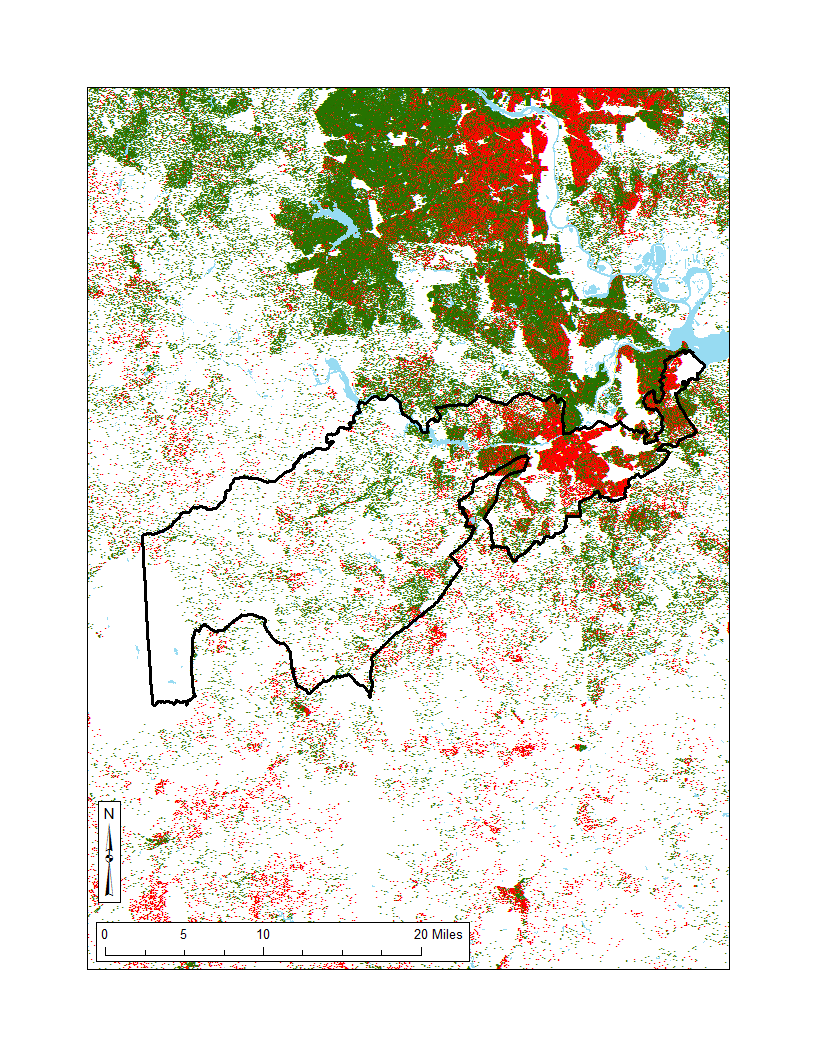 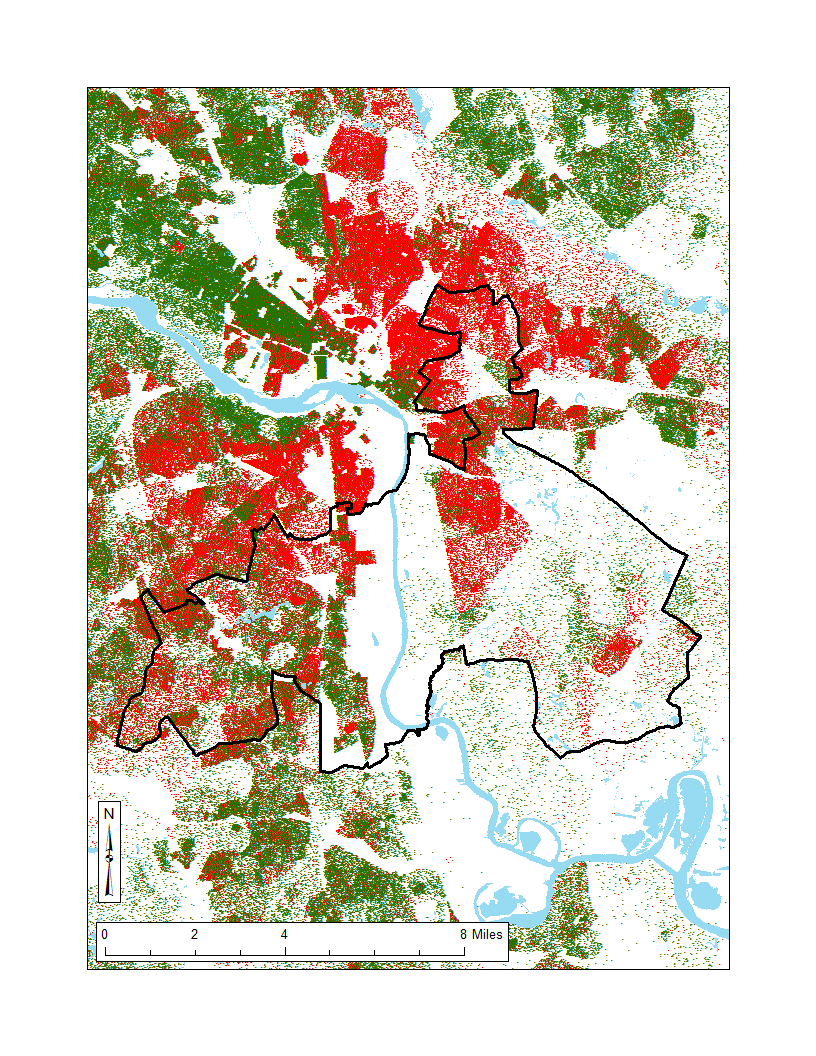 Table 1 Composition of Local Environments for Residents of District 5 in Figure 1. Table 1 Composition of Local Environments for Residents of District 5 in Figure 1. Table 1 Composition of Local Environments for Residents of District 5 in Figure 1. Table 1 Composition of Local Environments for Residents of District 5 in Figure 1. Focal PersonNumber XNumber OPercentXF305455.6F316366.7F395455.6F406366.7F495455.6F505455.6F515455.6F425455.6F436366.7Mean Percent =Mean Percent =Mean Percent =59.3Table 2. Composition of Local Environments for Residents of District 5 in Figure 1 Table 2. Composition of Local Environments for Residents of District 5 in Figure 1 Table 2. Composition of Local Environments for Residents of District 5 in Figure 1 Table 2. Composition of Local Environments for Residents of District 5 in Figure 1 Table 2. Composition of Local Environments for Residents of District 5 in Figure 1 Table 2. Composition of Local Environments for Residents of District 5 in Figure 1 Table 2. Composition of Local Environments for Residents of District 5 in Figure 1 Table 2. Composition of Local Environments for Residents of District 5 in Figure 1 Table 2. Composition of Local Environments for Residents of District 5 in Figure 1 Table 2. Composition of Local Environments for Residents of District 5 in Figure 1 Table 2. Composition of Local Environments for Residents of District 5 in Figure 1 Focal PersonXO% X OverallTotal InsideTotal Outside# X Inside# X Outside% X Inside% X OutsideDifference(I-J)ABCDEFGHIJKF305455.6454110020.080F316366.7454210040.0 60F395455.654501000.0100F406366.763601000.0100F495455.6454110020.080F505455.654501000.0100F515455.6454110020.080F425455.6454110020.080F436366.7363310050.050MeanMeanMean59.310018.978.9Table 3. Percent African American People for the Nearest Neighbors Measure and within District (2011 Districts Ruled Unconstitutional) Table 3. Percent African American People for the Nearest Neighbors Measure and within District (2011 Districts Ruled Unconstitutional) Table 3. Percent African American People for the Nearest Neighbors Measure and within District (2011 Districts Ruled Unconstitutional) Table 3. Percent African American People for the Nearest Neighbors Measure and within District (2011 Districts Ruled Unconstitutional) 2011  Enacted DistrictNearest Neighbors Percent A.A.District Percent A.A.Difference6348.760.311.66949.958.78.87058.359.00.77159.060.31.47450.960.69.77750.061.511.48048.459.310.98950.858.67.89048.559.811.49257.162.65.49549.163.114.0Mean51.960.38.5Table 4. Percent BVAP for the Nearest Neighbors Measure and within District (2011 Districts Ruled Unconstitutional) Table 4. Percent BVAP for the Nearest Neighbors Measure and within District (2011 Districts Ruled Unconstitutional) Table 4. Percent BVAP for the Nearest Neighbors Measure and within District (2011 Districts Ruled Unconstitutional) Table 4. Percent BVAP for the Nearest Neighbors Measure and within District (2011 Districts Ruled Unconstitutional) 2011  Enacted DistrictNearest Neighbors Percent A.A.District Percent A.A.Difference6347.959.511.66946.255.29.07055.356.41.17153.455.32.07447.857.29.47747.558.811.28046.156.310.28947.455.58.19045.556.611.19255.260.75.59546.660.013.4Mean49.057.48.4Table 5. Percent African American People for the Nearest Neighbors Measure and within District (2011 Enacted Districts Abutting Those Ruled Unconstitutional)Table 5. Percent African American People for the Nearest Neighbors Measure and within District (2011 Enacted Districts Abutting Those Ruled Unconstitutional)Table 5. Percent African American People for the Nearest Neighbors Measure and within District (2011 Enacted Districts Abutting Those Ruled Unconstitutional)Table 5. Percent African American People for the Nearest Neighbors Measure and within District (2011 Enacted Districts Abutting Those Ruled Unconstitutional)DistrictNearest Neighbors Percent A.A.District Percent A.A.DifferencePeninsulaPeninsulaPeninsula9135.420.7-14.69327.524.9-2.69433.823.1-10.7PetersburgPetersburgPetersburg6234.026.0-8.06438.124.9-13.26627.917.8-10.17546.456.39.9NorfolkNorfolkNorfolk7639.426.3-13.27823.317.2-6.17939.231.4-7.88122.319.4-2.98328.116.9-11.38525.920.8-5.1RichmondRichmondRichmond7217.314.1-3.27315.614.7-0.9Mean30.323.6-6.7Table 6. Mean and Media Difference Between Percent of People in District who are African American and the Percent of African Americans who Nearest Neighbors.Table 6. Mean and Media Difference Between Percent of People in District who are African American and the Percent of African Americans who Nearest Neighbors.Table 6. Mean and Media Difference Between Percent of People in District who are African American and the Percent of African Americans who Nearest Neighbors.Table 6. Mean and Media Difference Between Percent of People in District who are African American and the Percent of African Americans who Nearest Neighbors.TypeMean DifferenceMedian DifferencePercent Point Difference Between -3 and 311 Unconstitutional8.59.718%15 Abutting-6.7-7.827%74 Remaining Districts-1.1-0.180%Table 7. Percent African American People for the Nearest Neighbors Measure—and Inside and Outside a District (2011 Districts Ruled Unconstitutional) Table 7. Percent African American People for the Nearest Neighbors Measure—and Inside and Outside a District (2011 Districts Ruled Unconstitutional) Table 7. Percent African American People for the Nearest Neighbors Measure—and Inside and Outside a District (2011 Districts Ruled Unconstitutional) Table 7. Percent African American People for the Nearest Neighbors Measure—and Inside and Outside a District (2011 Districts Ruled Unconstitutional) Table 7. Percent African American People for the Nearest Neighbors Measure—and Inside and Outside a District (2011 Districts Ruled Unconstitutional) Table 7. Percent African American People for the Nearest Neighbors Measure—and Inside and Outside a District (2011 Districts Ruled Unconstitutional) Table 7. Percent African American People for the Nearest Neighbors Measure—and Inside and Outside a District (2011 Districts Ruled Unconstitutional) Table 7. Percent African American People for the Nearest Neighbors Measure—and Inside and Outside a District (2011 Districts Ruled Unconstitutional) 2011  Enacted DistrictsNearest Neighbors % A.A.District % A.A.Diff.Nearest Neighbors % A.A.(Inside)Nearest Neighbors % A.A.(Outside)Diff.Diff.2011  Enacted DistrictsColumn AColumn BB-AColumn CColumn DC-DB-D6348.760.311.666.621.145.539.36949.958.78.857.837.120.721.57058.359.00.759.357.71.61.37159.060.31.462.254.77.75.77450.960.69.763.544.319.216.37750.061.511.460.847.513.314.08048.459.310.959.438.720.620.58950.858.67.857.842.115.716.59048.559.811.459.239.719.520.19257.162.65.464.745.319.417.29549.163.114.061.342.818.520.3Mean51.960.38.561.242.818.317.5Table 8a. Difference between African Americans Shares in the District and African American Shares of the Nearest Neighbors of District Residents. Peninsula Region: 2011 Enacted Plan and Proposed Plans of the Special Master. Table 8a. Difference between African Americans Shares in the District and African American Shares of the Nearest Neighbors of District Residents. Peninsula Region: 2011 Enacted Plan and Proposed Plans of the Special Master. Table 8a. Difference between African Americans Shares in the District and African American Shares of the Nearest Neighbors of District Residents. Peninsula Region: 2011 Enacted Plan and Proposed Plans of the Special Master. Table 8a. Difference between African Americans Shares in the District and African American Shares of the Nearest Neighbors of District Residents. Peninsula Region: 2011 Enacted Plan and Proposed Plans of the Special Master. Table 8a. Difference between African Americans Shares in the District and African American Shares of the Nearest Neighbors of District Residents. Peninsula Region: 2011 Enacted Plan and Proposed Plans of the Special Master. Table 8a. Difference between African Americans Shares in the District and African American Shares of the Nearest Neighbors of District Residents. Peninsula Region: 2011 Enacted Plan and Proposed Plans of the Special Master. Table 8a. Difference between African Americans Shares in the District and African American Shares of the Nearest Neighbors of District Residents. Peninsula Region: 2011 Enacted Plan and Proposed Plans of the Special Master. District2011 EnactedPlan2011 EnactedPlanSpecial MasterPeninsula 1Special MasterPeninsula 1Special MasterPeninsula 2Special MasterPeninsula 2DistrictDifferencePercentA.A.DifferencePercentA.A.DifferencePercentA.A.91-14.620.7-7.633.7-7.633.7925.462.60.956.00.956.093-2.624.91.535.2-4.819.994-10.723.1-8.019.0-1.434.39514.063.14.950.94.750.8SD10.55.24.3Largest Absolute Difference14.68.07.6Note: Districts ruled unconstitutional appear in bold.Note: Districts ruled unconstitutional appear in bold.Note: Districts ruled unconstitutional appear in bold.Note: Districts ruled unconstitutional appear in bold.Note: Districts ruled unconstitutional appear in bold.Note: Districts ruled unconstitutional appear in bold.Note: Districts ruled unconstitutional appear in bold.Table 8b. Percent of Nearest Neighbors Inside and Outside the District who are African Americans.Peninsula Region: 2011 Enacted Plan and Proposed Plans of the Special Master.Table 8b. Percent of Nearest Neighbors Inside and Outside the District who are African Americans.Peninsula Region: 2011 Enacted Plan and Proposed Plans of the Special Master.Table 8b. Percent of Nearest Neighbors Inside and Outside the District who are African Americans.Peninsula Region: 2011 Enacted Plan and Proposed Plans of the Special Master.Table 8b. Percent of Nearest Neighbors Inside and Outside the District who are African Americans.Peninsula Region: 2011 Enacted Plan and Proposed Plans of the Special Master.Table 8b. Percent of Nearest Neighbors Inside and Outside the District who are African Americans.Peninsula Region: 2011 Enacted Plan and Proposed Plans of the Special Master.Table 8b. Percent of Nearest Neighbors Inside and Outside the District who are African Americans.Peninsula Region: 2011 Enacted Plan and Proposed Plans of the Special Master.Table 8b. Percent of Nearest Neighbors Inside and Outside the District who are African Americans.Peninsula Region: 2011 Enacted Plan and Proposed Plans of the Special Master.Table 8b. Percent of Nearest Neighbors Inside and Outside the District who are African Americans.Peninsula Region: 2011 Enacted Plan and Proposed Plans of the Special Master.Table 8b. Percent of Nearest Neighbors Inside and Outside the District who are African Americans.Peninsula Region: 2011 Enacted Plan and Proposed Plans of the Special Master.Table 8b. Percent of Nearest Neighbors Inside and Outside the District who are African Americans.Peninsula Region: 2011 Enacted Plan and Proposed Plans of the Special Master.District2011 EnactedPlan2011 EnactedPlan2011 EnactedPlanSMPeninsula 1SMPeninsula 1SMPeninsula 1SMPeninsula 2SMPeninsula 2SMPeninsula 2DistrictInOutDiff  InOutDiff InOutDiff9122.846.9-24.135.348.9-13.635.348.9-13.69264.745.319.457.952.55.457.952.55.49326.328.3-2.036.425.710.720.127.0-6.99422.545.2-22.718.931.0-12.135.333.91.49561.342.818.549.243.35.949.243.55.7SD18.910.17.5Note: Districts ruled unconstitutional appear in bold. Note: Districts ruled unconstitutional appear in bold. Note: Districts ruled unconstitutional appear in bold. Note: Districts ruled unconstitutional appear in bold. Note: Districts ruled unconstitutional appear in bold. Note: Districts ruled unconstitutional appear in bold. Note: Districts ruled unconstitutional appear in bold. Note: Districts ruled unconstitutional appear in bold. Note: Districts ruled unconstitutional appear in bold. Note: Districts ruled unconstitutional appear in bold. Table 9a. Difference between African Americans Shares in the District and African American Shares of the Nearest Neighbors of District Residents. Petersburg Region: 2011 Enacted Plan and Proposed Plans of the Special Master.Table 9a. Difference between African Americans Shares in the District and African American Shares of the Nearest Neighbors of District Residents. Petersburg Region: 2011 Enacted Plan and Proposed Plans of the Special Master.Table 9a. Difference between African Americans Shares in the District and African American Shares of the Nearest Neighbors of District Residents. Petersburg Region: 2011 Enacted Plan and Proposed Plans of the Special Master.Table 9a. Difference between African Americans Shares in the District and African American Shares of the Nearest Neighbors of District Residents. Petersburg Region: 2011 Enacted Plan and Proposed Plans of the Special Master.Table 9a. Difference between African Americans Shares in the District and African American Shares of the Nearest Neighbors of District Residents. Petersburg Region: 2011 Enacted Plan and Proposed Plans of the Special Master.Table 9a. Difference between African Americans Shares in the District and African American Shares of the Nearest Neighbors of District Residents. Petersburg Region: 2011 Enacted Plan and Proposed Plans of the Special Master.Table 9a. Difference between African Americans Shares in the District and African American Shares of the Nearest Neighbors of District Residents. Petersburg Region: 2011 Enacted Plan and Proposed Plans of the Special Master.Table 9a. Difference between African Americans Shares in the District and African American Shares of the Nearest Neighbors of District Residents. Petersburg Region: 2011 Enacted Plan and Proposed Plans of the Special Master.Table 9a. Difference between African Americans Shares in the District and African American Shares of the Nearest Neighbors of District Residents. Petersburg Region: 2011 Enacted Plan and Proposed Plans of the Special Master.District2011 Enacted Plan2011 Enacted PlanSMPetersburg 1ASMPetersburg 1ASMPetersburg 1BSMPetersburg 1BSMPetersburg 2SMPetersburg 2DistrictDiff.PercentA.A.Diff.PercentA.A.Diff.PercentA.A.Diff.PercentA.A.62-8.026.00.331.20.331.20.229.26311.660.37.151.47.652.55.047.364-13.224.9-13.224.9-13.224.9-10.228.566-10.117.8-8.328.1-8.328.1-7.233.7759.956.39.956.39.355.28.353.3SD10.58.88.87.0Largest Absolute Difference13.213.213.210.2Note: Districts ruled unconstitutional appear in bold.Note: Districts ruled unconstitutional appear in bold.Note: Districts ruled unconstitutional appear in bold.Note: Districts ruled unconstitutional appear in bold.Note: Districts ruled unconstitutional appear in bold.Note: Districts ruled unconstitutional appear in bold.Note: Districts ruled unconstitutional appear in bold.Note: Districts ruled unconstitutional appear in bold.Note: Districts ruled unconstitutional appear in bold.Table 9b. Percent of Nearest Neighbors Inside and Outside the District who are African Americans.Petersburg Region: 2011 Enacted Plan and Proposed Plans of the Special Master.Table 9b. Percent of Nearest Neighbors Inside and Outside the District who are African Americans.Petersburg Region: 2011 Enacted Plan and Proposed Plans of the Special Master.Table 9b. Percent of Nearest Neighbors Inside and Outside the District who are African Americans.Petersburg Region: 2011 Enacted Plan and Proposed Plans of the Special Master.Table 9b. Percent of Nearest Neighbors Inside and Outside the District who are African Americans.Petersburg Region: 2011 Enacted Plan and Proposed Plans of the Special Master.Table 9b. Percent of Nearest Neighbors Inside and Outside the District who are African Americans.Petersburg Region: 2011 Enacted Plan and Proposed Plans of the Special Master.Table 9b. Percent of Nearest Neighbors Inside and Outside the District who are African Americans.Petersburg Region: 2011 Enacted Plan and Proposed Plans of the Special Master.Table 9b. Percent of Nearest Neighbors Inside and Outside the District who are African Americans.Petersburg Region: 2011 Enacted Plan and Proposed Plans of the Special Master.Table 9b. Percent of Nearest Neighbors Inside and Outside the District who are African Americans.Petersburg Region: 2011 Enacted Plan and Proposed Plans of the Special Master.Table 9b. Percent of Nearest Neighbors Inside and Outside the District who are African Americans.Petersburg Region: 2011 Enacted Plan and Proposed Plans of the Special Master.Table 9b. Percent of Nearest Neighbors Inside and Outside the District who are African Americans.Petersburg Region: 2011 Enacted Plan and Proposed Plans of the Special Master.Table 9b. Percent of Nearest Neighbors Inside and Outside the District who are African Americans.Petersburg Region: 2011 Enacted Plan and Proposed Plans of the Special Master.Table 9b. Percent of Nearest Neighbors Inside and Outside the District who are African Americans.Petersburg Region: 2011 Enacted Plan and Proposed Plans of the Special Master.Table 9b. Percent of Nearest Neighbors Inside and Outside the District who are African Americans.Petersburg Region: 2011 Enacted Plan and Proposed Plans of the Special Master.Dist.2011 EnactedDistricts2011 EnactedDistricts2011 EnactedDistrictsSMPetersburg 1ASMPetersburg 1ASMPetersburg 1ASMPetersburg 1BSMPetersburg 1BSMPetersburg 1BSMPetersburg 2SMPetersburg 2SMPetersburg 2Dist.In   OutDiffInOutDiffIn     OutDiffIn   OutDiff6226.137.6-11.531.127.83.331.127.83.328.627.11.56366.621.145.557.122.234.957.719.238.552.530.621.96424.943.2-18.324.943.2-18.324.943.2-18.329.442.2-12.96618.834.9-16.030.338.7-8.430.338.7-8.436.144.0-7.87555.334.420.955.334.420.954.034.519.552.734.917.9SD25.119.320.213.8Note: Districts ruled unconstitutional appear in bold. Note: Districts ruled unconstitutional appear in bold. Note: Districts ruled unconstitutional appear in bold. Note: Districts ruled unconstitutional appear in bold. Note: Districts ruled unconstitutional appear in bold. Note: Districts ruled unconstitutional appear in bold. Note: Districts ruled unconstitutional appear in bold. Note: Districts ruled unconstitutional appear in bold. Note: Districts ruled unconstitutional appear in bold. Note: Districts ruled unconstitutional appear in bold. Note: Districts ruled unconstitutional appear in bold. Note: Districts ruled unconstitutional appear in bold. Note: Districts ruled unconstitutional appear in bold. Table 10a. Norfolk: Enacted and Proposed Plans of the Special MasterTable 10a. Norfolk: Enacted and Proposed Plans of the Special MasterTable 10a. Norfolk: Enacted and Proposed Plans of the Special MasterTable 10a. Norfolk: Enacted and Proposed Plans of the Special MasterTable 10a. Norfolk: Enacted and Proposed Plans of the Special MasterTable 10a. Norfolk: Enacted and Proposed Plans of the Special MasterTable 10a. Norfolk: Enacted and Proposed Plans of the Special MasterTable 10a. Norfolk: Enacted and Proposed Plans of the Special MasterTable 10a. Norfolk: Enacted and Proposed Plans of the Special MasterDistrict2011 EnactedDistricts (Norfolk)2011 EnactedDistricts (Norfolk)Special MasterNorfolk 1ASpecial MasterNorfolk 1ASpecial MasterNorfolk 1BSpecial MasterNorfolk 1BSpecial Master Norfolk 1CSpecial Master Norfolk 1CDistrictDifferencePercent A.A.DifferencePercent A.A.DifferencePercent A.A.DifferencePercent A.A.76-13.226.35.744.95.144.45.144.47711.461.52.242.8-0.749.5-0.749.578-6.117.2-6.816.4-6.117.2-6.117.279-7.831.4-1.933.6-1.234.2-1.234.28010.959.32.954.22.954.22.954.281-2.919.4-0.227.1-2.519.7-2.519.783-11.316.9-0.125.7-0.125.7-11.316.885-5.120.8-3.523.4-3.523.4-1.624.8897.858.62.459.02.459.02.459.09011.459.8-1.144.5-1.144.58.352.1SD9.33.33.15.3Largest Absolute Difference13.26.86.18.3Note: Enacted Districts ruled unconstitutional appear in bold.Note: Enacted Districts ruled unconstitutional appear in bold.Note: Enacted Districts ruled unconstitutional appear in bold.Note: Enacted Districts ruled unconstitutional appear in bold.Note: Enacted Districts ruled unconstitutional appear in bold.Note: Enacted Districts ruled unconstitutional appear in bold.Note: Enacted Districts ruled unconstitutional appear in bold.Note: Enacted Districts ruled unconstitutional appear in bold.Note: Enacted Districts ruled unconstitutional appear in bold.Table 10b. Percent of Nearest Neighbors Inside and Outside the District who are African Americans.Norfolk Region: 2011 Enacted Plan and Proposed Plans of the Special Master.Table 10b. Percent of Nearest Neighbors Inside and Outside the District who are African Americans.Norfolk Region: 2011 Enacted Plan and Proposed Plans of the Special Master.Table 10b. Percent of Nearest Neighbors Inside and Outside the District who are African Americans.Norfolk Region: 2011 Enacted Plan and Proposed Plans of the Special Master.Table 10b. Percent of Nearest Neighbors Inside and Outside the District who are African Americans.Norfolk Region: 2011 Enacted Plan and Proposed Plans of the Special Master.Table 10b. Percent of Nearest Neighbors Inside and Outside the District who are African Americans.Norfolk Region: 2011 Enacted Plan and Proposed Plans of the Special Master.Table 10b. Percent of Nearest Neighbors Inside and Outside the District who are African Americans.Norfolk Region: 2011 Enacted Plan and Proposed Plans of the Special Master.Table 10b. Percent of Nearest Neighbors Inside and Outside the District who are African Americans.Norfolk Region: 2011 Enacted Plan and Proposed Plans of the Special Master.Table 10b. Percent of Nearest Neighbors Inside and Outside the District who are African Americans.Norfolk Region: 2011 Enacted Plan and Proposed Plans of the Special Master.Table 10b. Percent of Nearest Neighbors Inside and Outside the District who are African Americans.Norfolk Region: 2011 Enacted Plan and Proposed Plans of the Special Master.Table 10b. Percent of Nearest Neighbors Inside and Outside the District who are African Americans.Norfolk Region: 2011 Enacted Plan and Proposed Plans of the Special Master.Table 10b. Percent of Nearest Neighbors Inside and Outside the District who are African Americans.Norfolk Region: 2011 Enacted Plan and Proposed Plans of the Special Master.Table 10b. Percent of Nearest Neighbors Inside and Outside the District who are African Americans.Norfolk Region: 2011 Enacted Plan and Proposed Plans of the Special Master.Table 10b. Percent of Nearest Neighbors Inside and Outside the District who are African Americans.Norfolk Region: 2011 Enacted Plan and Proposed Plans of the Special Master.Dist.2011 EnactedPlan2011 EnactedPlan2011 EnactedPlanSMNorfolk 1ASMNorfolk 1ASMNorfolk 1ASMNorfolk 1BSMNorfolk 1BSMNorfolk 1BSMNorfolk 1CSMNorfolk 1CSMNorfolk 1CDist.In   OutDiffInOutDiffIn     OutDiffIn   OutDiff7624.852.1-27.343.028.514.542.030.411.642.030.411.67760.847.513.344.446.7-2.251.350.90.451.350.90.47819.429.1-9.715.934.1-18.219.429.1-9.719.429.1-9.77930.144.1-14.033.435.8-2.434.035.2-1.234.035.2-1.28059.438.720.654.543.011.554.543.011.554.543.011.58120.622.1-1.629.825.74.120.622.4-1.820.622.4-1.88317.539.2-21.726.721.65.126.721.65.117.439.1-21.78520.831.1-10.323.330.4-7.123.330.4-7.124.727.5-2.88957.842.115.761.546.914.661.546.914.661.546.914.69059.239.719.546.844.42.546.844.42.551.437.314.1SD16.89.77.711.1Note: Districts ruled unconstitutional appear in bold. Note: Districts ruled unconstitutional appear in bold. Note: Districts ruled unconstitutional appear in bold. Note: Districts ruled unconstitutional appear in bold. Note: Districts ruled unconstitutional appear in bold. Note: Districts ruled unconstitutional appear in bold. Note: Districts ruled unconstitutional appear in bold. Note: Districts ruled unconstitutional appear in bold. Note: Districts ruled unconstitutional appear in bold. Note: Districts ruled unconstitutional appear in bold. Note: Districts ruled unconstitutional appear in bold. Note: Districts ruled unconstitutional appear in bold. Note: Districts ruled unconstitutional appear in bold. Table 11a. Richmond Region: Enacted and Proposed Plans of the Special MasterTable 11a. Richmond Region: Enacted and Proposed Plans of the Special MasterTable 11a. Richmond Region: Enacted and Proposed Plans of the Special MasterTable 11a. Richmond Region: Enacted and Proposed Plans of the Special MasterTable 11a. Richmond Region: Enacted and Proposed Plans of the Special MasterTable 11a. Richmond Region: Enacted and Proposed Plans of the Special MasterTable 11a. Richmond Region: Enacted and Proposed Plans of the Special MasterDistrict2011 EnactedDistricts (Richmond)2011 EnactedDistricts (Richmond)Special MasterRichmond 1ASpecial MasterRichmond 1ASpecial MasterRichmond 1BSpecial MasterRichmond 1BDifferencePercentA.A.DifferencePercentA.A.DifferencePercentA.A.698.858.67.157.67.157.6700.759.00.255.10.255.1711.460.32.459.02.459.072-3.214.1-0.616.00.220.573-0.914.7-0.914.7-1.810.2749.760.62.658.12.658.1SD4.82.72.8Largest Absolute Difference9.77.17.1Note: Enacted Districts ruled unconstitutional appear in bold.Note: Enacted Districts ruled unconstitutional appear in bold.Note: Enacted Districts ruled unconstitutional appear in bold.Note: Enacted Districts ruled unconstitutional appear in bold.Note: Enacted Districts ruled unconstitutional appear in bold.Note: Enacted Districts ruled unconstitutional appear in bold.Note: Enacted Districts ruled unconstitutional appear in bold.Table 11b. Percent of Nearest Neighbors Inside and Outside the District who are African Americans.Richmond Region: 2011 Enacted Plan and Proposed Plans of the Special Master.Table 11b. Percent of Nearest Neighbors Inside and Outside the District who are African Americans.Richmond Region: 2011 Enacted Plan and Proposed Plans of the Special Master.Table 11b. Percent of Nearest Neighbors Inside and Outside the District who are African Americans.Richmond Region: 2011 Enacted Plan and Proposed Plans of the Special Master.Table 11b. Percent of Nearest Neighbors Inside and Outside the District who are African Americans.Richmond Region: 2011 Enacted Plan and Proposed Plans of the Special Master.Table 11b. Percent of Nearest Neighbors Inside and Outside the District who are African Americans.Richmond Region: 2011 Enacted Plan and Proposed Plans of the Special Master.Table 11b. Percent of Nearest Neighbors Inside and Outside the District who are African Americans.Richmond Region: 2011 Enacted Plan and Proposed Plans of the Special Master.Table 11b. Percent of Nearest Neighbors Inside and Outside the District who are African Americans.Richmond Region: 2011 Enacted Plan and Proposed Plans of the Special Master.Table 11b. Percent of Nearest Neighbors Inside and Outside the District who are African Americans.Richmond Region: 2011 Enacted Plan and Proposed Plans of the Special Master.Table 11b. Percent of Nearest Neighbors Inside and Outside the District who are African Americans.Richmond Region: 2011 Enacted Plan and Proposed Plans of the Special Master.Table 11b. Percent of Nearest Neighbors Inside and Outside the District who are African Americans.Richmond Region: 2011 Enacted Plan and Proposed Plans of the Special Master.District2011 EnactedPlan2011 EnactedPlan2011 EnactedPlanSMPeninsula 1SMPeninsula 1SMPeninsula 1SMPeninsula 2SMPeninsula 2SMPeninsula 2DistrictInOutDiffInOutDiffInOutDiff6957.837.120.757.540.117.457.540.117.47059.357.71.657.054.62.457.054.62.47162.254.77.557.855.12.857.855.12.87215.118.1-3.116.816.50.421.917.24.77315.216.4-1.215.216.4-1.210.313.4-3.17463.544.319.263.950.413.563.950.413.5SD9.46.986.99Note: Districts ruled unconstitutional appear in bold. Note: Districts ruled unconstitutional appear in bold. Note: Districts ruled unconstitutional appear in bold. Note: Districts ruled unconstitutional appear in bold. Note: Districts ruled unconstitutional appear in bold. Note: Districts ruled unconstitutional appear in bold. Note: Districts ruled unconstitutional appear in bold. Note: Districts ruled unconstitutional appear in bold. Note: Districts ruled unconstitutional appear in bold. Note: Districts ruled unconstitutional appear in bold. Table A1.1 2011 Enacted Districts Unchanged by Special MasterTable A1.1 2011 Enacted Districts Unchanged by Special MasterTable A1.1 2011 Enacted Districts Unchanged by Special MasterTable A1.1 2011 Enacted Districts Unchanged by Special MasterTable A1.1 2011 Enacted Districts Unchanged by Special MasterTable A1.1 2011 Enacted Districts Unchanged by Special MasterTable A1.1 2011 Enacted Districts Unchanged by Special MasterTable A1.1 2011 Enacted Districts Unchanged by Special MasterTable A1.1 2011 Enacted Districts Unchanged by Special MasterDistrictPercentA. A.NearestNeighborA. A.DifferenceDistrictPercentA. A.NearestNeighborA. A.Difference13.63.8-0.23810.212.2-2.0225.627.0-1.4399.911.9-2.033.02.50.5406.98.7-1.842.12.4-0.3416.36.30.053.22.30.94210.813.2-2.362.23.0-0.74318.318.8-0.574.55.2-0.74422.721.90.884.512.5-8.04512.314.6-2.3910.413.9-3.44629.025.63.4109.28.80.4475.27.0-1.81134.529.35.2484.55.7-1.2124.85.1-0.34917.714.82.91314.113.70.55014.915.0-0.11436.433.62.85116.620.4-3.8152.43.6-1.35231.628.82.81628.126.71.3535.85.20.6177.220.3-13.15418.818.50.3188.09.1-1.15516.818.3-1.6196.47.7-1.45612.612.40.2209.47.71.85718.117.70.42125.425.9-0.5587.412.7-5.32222.217.74.55920.621.7-1.12316.523.9-7.46034.232.81.4248.613.1-4.56134.333.31.0253.98.0-4.16514.213.40.8265.15.2-0.1676.06.9-1.02720.123.4-3.3687.616.8-9.12820.019.40.68210.314.7-4.3296.97.3-0.48421.423.8-2.43016.014.41.6868.49.3-0.83121.323.8-2.5878.98.20.7328.18.5-0.48815.417.8-2.4335.57.8-2.39614.617.0-2.4343.65.5-1.99711.029.5-18.5355.25.10.19817.118.9-1.8369.68.90.79925.422.92.5378.47.21.310029.729.30.4Table A2.1. Difference Between Share of African Americans Who Live in a District and the Share of African Americans among the Nearest Neighbors of District ResidentsTable A2.1. Difference Between Share of African Americans Who Live in a District and the Share of African Americans among the Nearest Neighbors of District ResidentsTable A2.1. Difference Between Share of African Americans Who Live in a District and the Share of African Americans among the Nearest Neighbors of District ResidentsTable A2.1. Difference Between Share of African Americans Who Live in a District and the Share of African Americans among the Nearest Neighbors of District ResidentsTable A2.1. Difference Between Share of African Americans Who Live in a District and the Share of African Americans among the Nearest Neighbors of District ResidentsTable A2.1. Difference Between Share of African Americans Who Live in a District and the Share of African Americans among the Nearest Neighbors of District ResidentsTable A2.1. Difference Between Share of African Americans Who Live in a District and the Share of African Americans among the Nearest Neighbors of District ResidentsTable A2.1. Difference Between Share of African Americans Who Live in a District and the Share of African Americans among the Nearest Neighbors of District ResidentsTable A2.1. Difference Between Share of African Americans Who Live in a District and the Share of African Americans among the Nearest Neighbors of District ResidentsTable A2.1. Difference Between Share of African Americans Who Live in a District and the Share of African Americans among the Nearest Neighbors of District ResidentsTable A2.1. Difference Between Share of African Americans Who Live in a District and the Share of African Americans among the Nearest Neighbors of District ResidentsDistrictOriginalSMPeninsula 1SMPeninsula 2Plaintiffs’ APlaintiffs’ BHB7002 ANSHB 7003NAACPW&MOwensW&MDemocracy91-14.6-7.6-7.6-10.1-10.1-12.9-12.8-12.5-11.2-8.8925.40.90.93.03.01.72.03.42.20.393-2.61.5-4.8-4.1-4.13.54.7-2.6-1.4-2.694-10.7-8.0-1.4-1.6-1.6-8.0-10.7-4.1-1.7-1.09514.04.94.74.54.57.48.77.54.63.7SD10.55.24.35.25.27.68.56.85.44.1Largest Absolute Difference14.68.07.610.110.112.912.812.511.28.8Notes: Notes: Notes: Notes: Notes: Notes: Notes: Notes: Notes: Notes: Notes: 